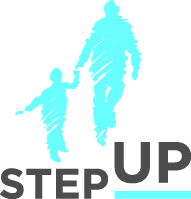 This certifies that                                            attended the 2 hour CA Child Advocates for Change: Informing the National Debate on Child Welfare Reforms Webinar Training on October 19, 2016.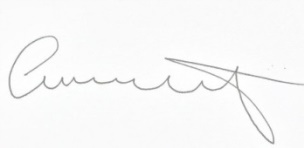 Attendee Signature				       Angie Schwartz